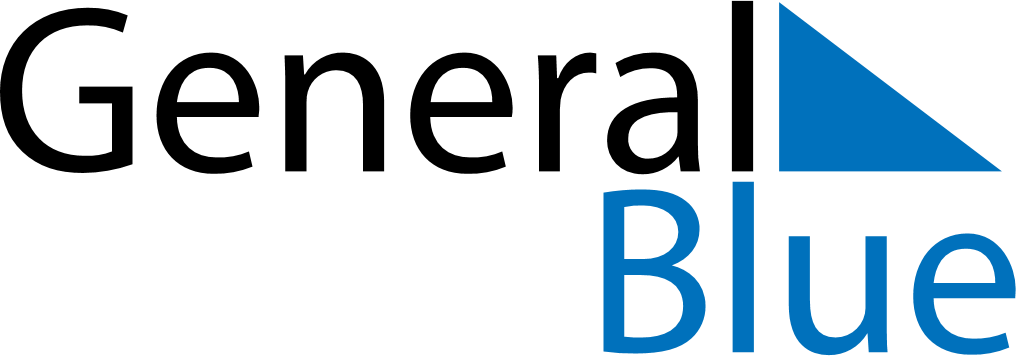 April 2028April 2028April 2028April 2028April 2028April 2028CroatiaCroatiaCroatiaCroatiaCroatiaCroatiaMondayTuesdayWednesdayThursdayFridaySaturdaySunday12345678910111213141516Easter Sunday
Orthodox Easter17181920212223Easter Monday
Orthodox Easter Monday24252627282930NOTES